                                     Assignment for VivaCourse Title: Biomechanics And Ergonomics I DPT 2nd semester section BInstructor: Dr. M .Shahzeb khan (PT)Name : Nasira gulID : 16102				             	                                                        Note:VIVA MARKS WILL BE GIVEN ON BASIS OF THIS ASSIGNMEQ1: (A) Draw a diagram of flexion, Extension, aabduction, internal and external rotation on shoulder joint.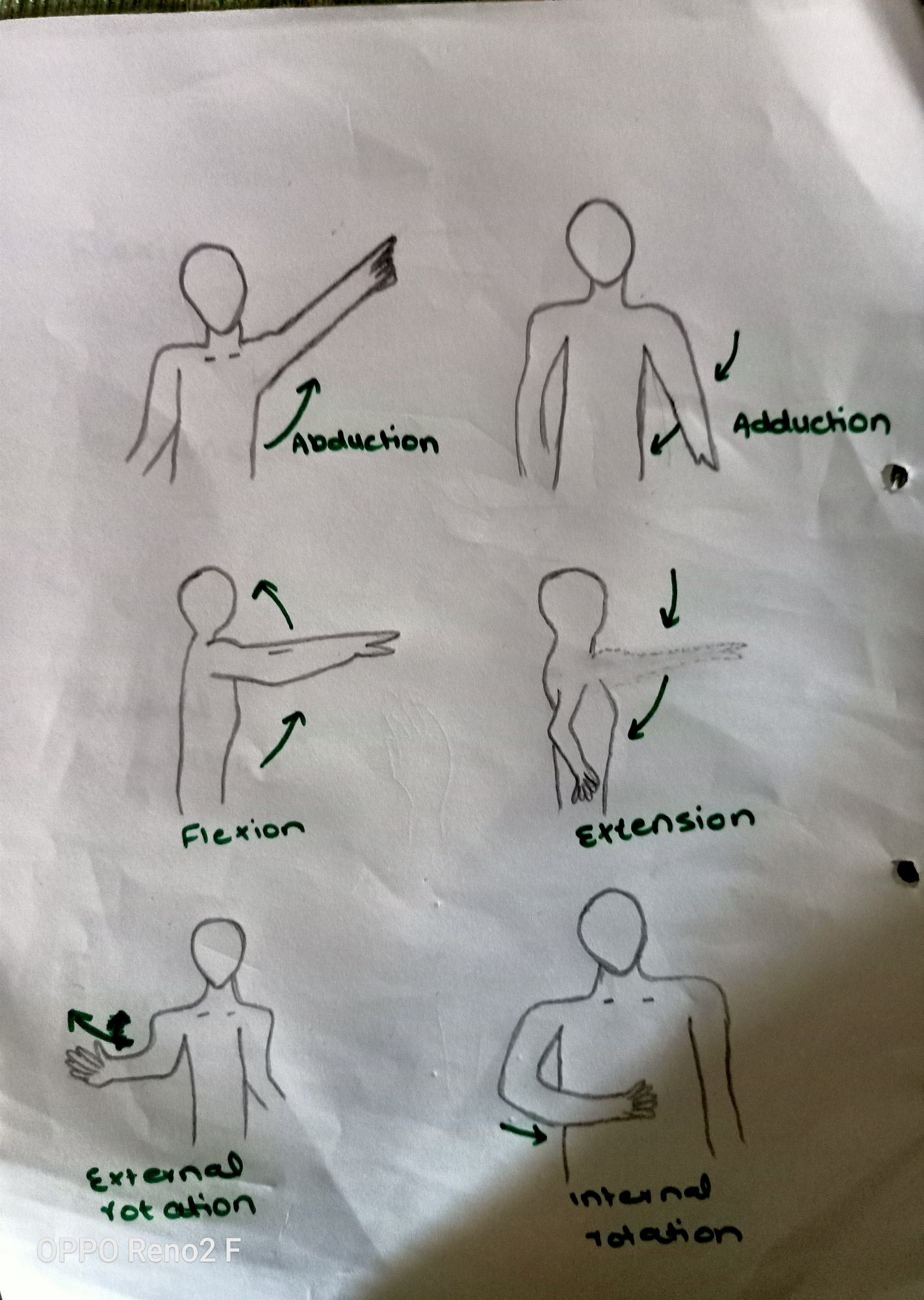 (B) Draw diagram of flexion, extension, supination and pronation on elbow joint 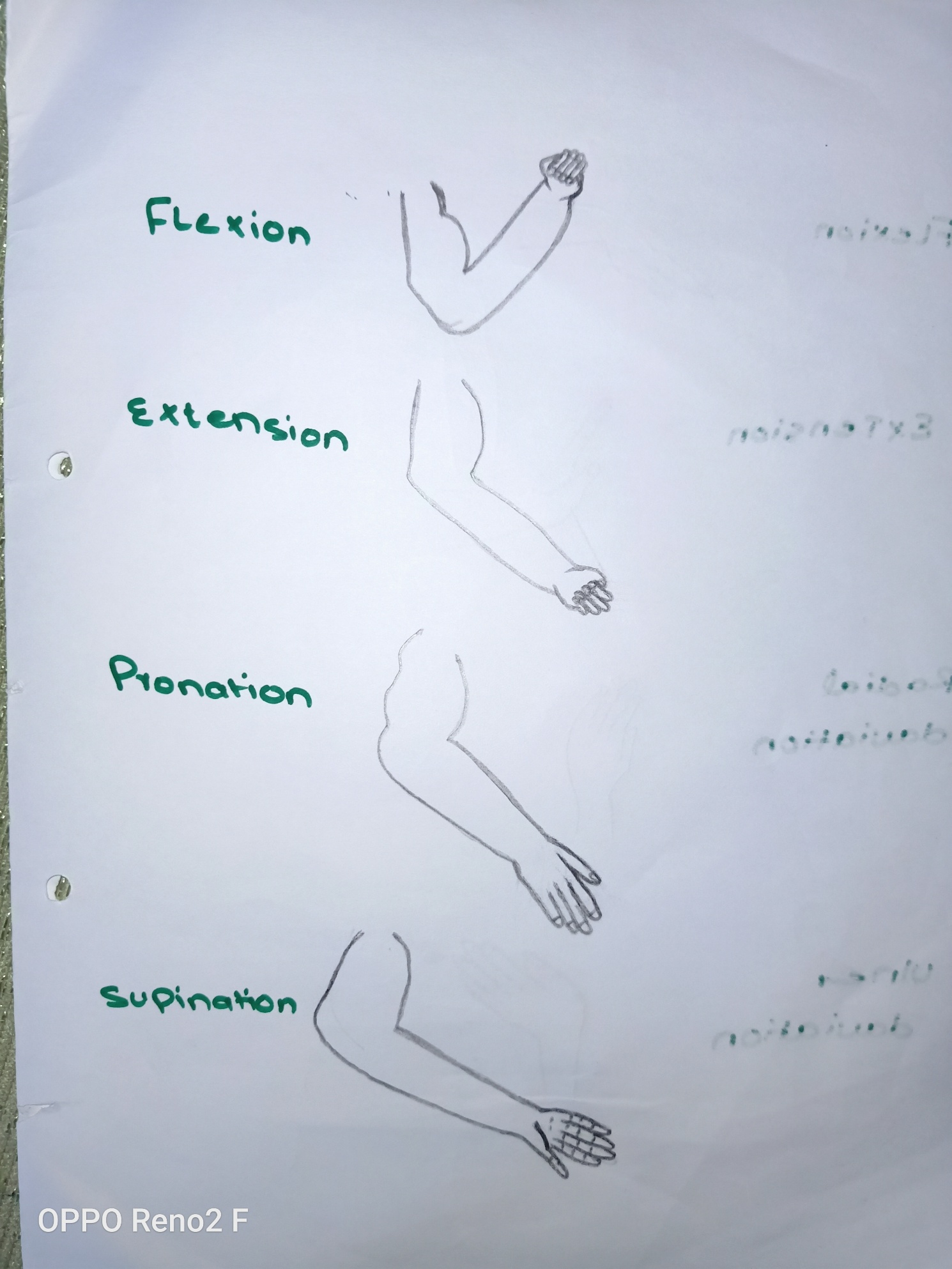 (C) Draw diagram of Flexion, extension, radial and ulnar deviation on wrist joint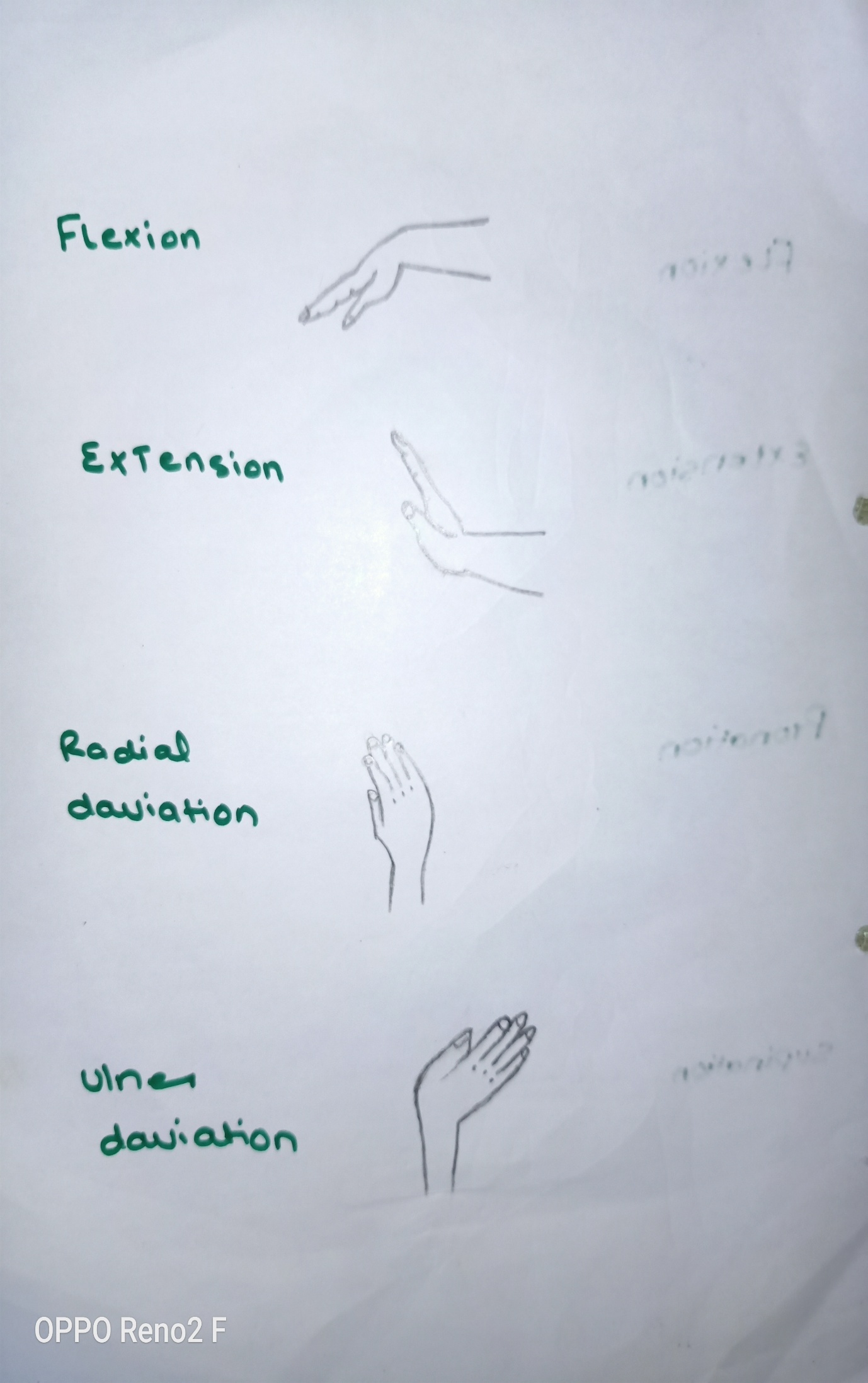 ALL THE STUDENTS ARE REQUESTED TO UPLOAD YOUR ASSINGMENT BEFORE SATURDAY (11-07-2020).